€ß 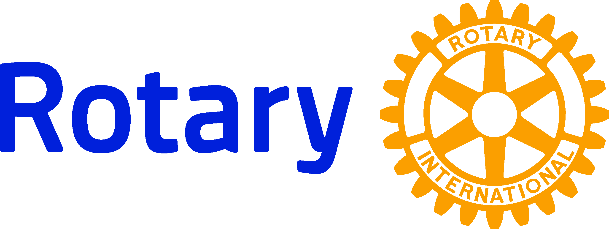 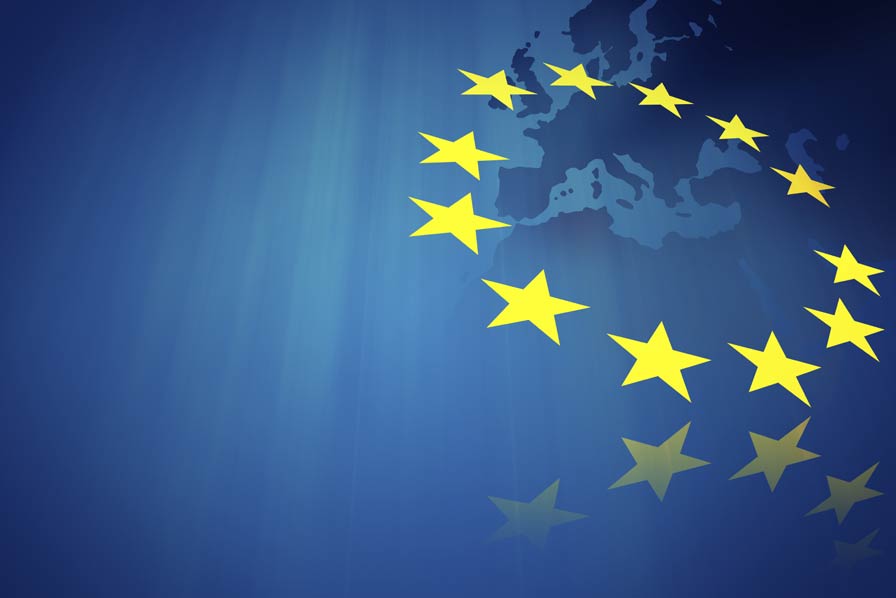 Rotary InternationalParlement Européen de la Jeunesse Inter-Pays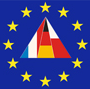 Sous le haut patronage duComité pour la promotion de la coopération franco-germano-polonaise(Triangle de Weimar)Séminaire RYLA des Districts 1790, 1940 et 2231du 25 au 29 octobre 2017 à Metz« NOUS pour l’EUROPE »Organisation:Kai Klimenko - RAC Frankfurt (Oder) – Słubice -  +49 173 5763 596 - euv148164@europa-uni.deChantal Pinon – Rotary E-Club Agora - +33 6 42 90 58 26 – c.pinon@chantal-pinon.comMargarethe Potocki – RC Clermont Blaise Pascal - +33 6 15 19 08 95 – margarethe.potocki@outlook.frPartenaires        	Comité Interpays Allemagne-Pologne Comité Interpays France – Allemagne			Districts 1680 – 1740 – 1860 – 1900Rotary E-Club AgoraDates        		25 au 29 octobre 2017Lieu                 	MetzHébergement		Auberge de Jeunesse1 Allée de Metz Plage – Pontiffroy - F - 57000 Metz+33 03 87 30 44 02 - contact@ajmetz.fr, www.ajmetz.fr Participants      	45 jeunes adultes de 18 à 25 ans d’Allemagne, de France et de Pologne, ainsi que 15 jeunes adultes d’Ukraine et de RussieLangue 		Anglais Financement	Districts impliqués, participants, Rotary Clubs envoyant des participants, Clubs du district 1940 et soutiens privés.	OFAJ – Office franco-allemand de la jeunesseStiftung europäische Kultur und BildungProgrammeMardi 24 octobre 201718h00			Départ des participants allemands et polonais de Francfort s/Oder19h30			Escale à BerlinMercredi, 25 octobre 2017 12h00			Arrivée à l’Auberge de jeunesse de Metz13h00     	Déjeuner à l’Auberge de jeunesse 	Ensuite : promenade en ville pour rejoindre la Mairie de Metz15h00 – 15h30	Réception à la Mairie par le Maire Dominique Gros (à confirmer), Isabelle Kaucic, 1ère Adjointe du Maire, et par Emmanuelle Champigny, Directrice générale des Services de la Mairie de Metz et Présidente du Rotary Club Metz Rive Gauche	Visite de Metz (en anglais) par Anaëlle Blanc, Arniko Meinhold et Jean-Paul Hennequin18h30			Dîner à l’Auberge de Jeunesse20h00 		Get-together : améliorer la connaissance mutuelleJeudi, 26 octobre 2017Journée à Luxembourg08h00			Départ pour la ville de Luxembourg09h50	Visite de la Banque Européenne d’Investissement et conférence, 	Conférencière : Marguerite Pennisi, chef d’unité :	- Les missions de la Banque                                     (Pour les contrôles de sécurité : pièce d’identité obligatoire, conseillé : le strict minimum d’effets personnels !)	Intervention de Werner Hoyer, Président de la BEI12h30 	Déjeuner 15h00	Visite à la Représentation de la Commission Européenne au Luxembourg Accueil et présentation par Yuriko Backes, Directrice de la Représentation 15h15	4 intervenants sur le thème "Migration" Yuriko BackesProf. Birte Nienaber Directrice UE-Migration Network Luxembourg et Directrice en Recherches „Migrations“ à l’Université de LuxembourgAnne Brasseur, Membre de la Chambre des Députés Luxembourgeoise, Présidente de l’Assemblée du Conseil de l’Europe, ancienne Présidente de l’Assemblée parlementaire du Conseil de l’Europe (2014-2016), Christoph Schröder, Directeur du Bureau d’Information du Parlement européen à Luxembourg15h45 – 16h30	Débat animé par Yuriko Backes 			(Les participants auront préparé des questions et des points de vue)16h30 – 16h45	Petite pause16h45 – 17h15	Conférence de Michel Coomans, représentant du Rotary International auprès de l’Union Européenne : " Les valeurs de l'Europe et les enjeux/les défis de demain"17h15- 17h50 	Débat animé par Michel Coomans18h30		Dîner à l’Independent Café et retour à MetzVendredi, 27 octobre 2017Maison Robert Schuman09h00 	 	Départ en bus pour  Scy-Chazelles09h30	Accueil par Laurent Thurnherr, ‎Directeur de la Maison Robert-Schuman et du Musée départemental de la Guerre de 1870 et de l'AnnexionVisite de la maison Robert Schuman et de l’espace muséographique ; projection du film ‘Robert Schuman’12h00 		Déjeuner à la salle de l’Esplanade à Scy-Chazelles13h30	Accueil par Patrick Weiten, Président du Conseil Départemental de la MosellePrésentation et exposés des intervenants suivis d’un travail en deux ou trois groupes sur les thèmes du RYLA.Animation Michael Remmert, Directeur adjoint de la programmation politique du Conseil de l’Europe Strasbourg et membre du Rotary E-Club AgoraPopulisme – Steven Van Hauwaert, Johannes Gutenberg University Mainz, Department of Political Science
-    Valeurs de l‘Europe - Urszula Gacek, ancienne diplomate et Ambassadrice de Pologne auprès du Conseil de l’Europe16h00	 		Pause16h30			Présentation et discussion sur les résultats des ateliers18h00			Retour à Metz19h00	Dîner à l’Auberge de jeunesse ; présentation des résultats des ateliers et débat Samedi, 28 octobre 20178ème Session du Parlement Européen de la Jeunesse Inter-Pays dans l’hémicycle du Conseil Départemental de la MoselleTraduction simultanée 09h30			Accueil au Conseil Départemental avec un café10h00	Accueil par Patrick Weiten, Président du Conseil Départemental 	Intervention de Gerhard Lögters, Past Gouverneur du district 1940	Intervention de Jean-Paul Haton, Gouverneur du district 179010h30	Ouverture du Parlement par la Présidente française12h30			Déjeuner dans le Hall Messmer14h00			Reprise des travaux du Parlement19h00			Soirée conviviale à Metz avec les rotariens du district23h00 		Départ des participants allemands et polonais Dimanche, 29 octobre 2017Départ des autres participants